Советы педагога-психолога родителям дошкольникаСемья  –  основная среда обитания ребенка. Здесь он делает первые шаги, начинает говорить и познавать мир. Роль родителей в воспитании ребенка сложно переоценить. Именно они закладывают фундамент будущего развития личности. Особо остро ощущается вопрос воспитания детей дошкольного возраста, ведь они уже попадают в среду сверстников. И здесь как никогда обостряется обязанность родителей развивать детей физически, духовно и умственно.Каждый   ребенок рождается уже с заданными качествами характера и свойствами поведения. Родителям же необходимо выступить исключительно направляющим и корректирующим механизмом воспитания. Ни в коем случае нельзя переламывать или рушить личностные качества ребенка. Для соблюдения правильно стратегии воспитания ребенка необходимо соблюдать некоторые рекомендации.Советы психолога родителям дошкольника:  говорите ребенку о своей любви к нему;  хвалите его за успехи;  не ограничивайте ребенка в самостоятельном подборе одежды;  не повышайте голос на ребенка, если сорвались – извинитесь;  не врите детям, они в любом возрасте подражают вам;  играйте и занимайтесь вместе с ребенком регулярно;  умейте слушать и выслушать;  не устраивайте ссоры при детях;  не создавайте тепличные условия, не ограничивайте ребенка от внешнего мира;  не идеализируйте ребенка. И не навязывайте чрезмерную любовь;  не используйте чрезмерную грубость, авторитарность,  грубость;  исключите физические наказания;  не перекладывайте на других заботы о вашем чаде;  в общении с ребенком всегда должно присутствовать чувство такта;  у детей есть собственные материальные запросы, не игнорируйте их, но и не злоупотребляйте;  учите ребенка доверять вам, и говорить правду о любых его действиях;   если детей в семье двое, не разжигайте  между ними ревность и соперничество. Всячески демонстрируйте, что они для Вас равные, и отношение к ним одинаковое;  не демонстрируйте ребенку собственные негативные эмоции, связанные с работой или бытом;  повышайте уровень самооценки своего чада;  следите за тем, что бы между вами было полное доверие;  избегайте длительных объяснений и сложных бесед;  уважайте в ребенке индивидуальность;  научите ребенка правильно распределять и планировать свое время;  уважительно относитесь к увлечениям ребенка;  привлекайте ребенка в различные формы труда.Уважаемые родители, помните, что мало родить ребенка, нужно воспитать его так, что бы он смог занять свое достойное место в обществе и быть счастливой личностью.Советы  психолога родителям дошкольника -   это всего лишь попытка направить деятельность родителей ребенка в правильное русло. Не стоит останавливаться на них. Развивайтесь, и ваш ребенок будет усовершенствоваться вместе с Вами.Педагог – психолог                            Козлова Н.В.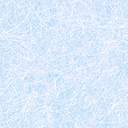 